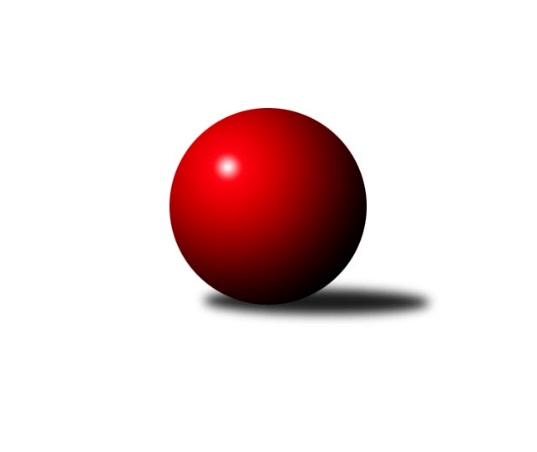 Č.6Ročník 2010/2011	23.10.2010Nejlepšího výkonu v tomto kole: 3305 dosáhlo družstvo: KK Akuma Kosmonosy 3.KLM B 2010/2011Výsledky 6. kolaSouhrnný přehled výsledků:TJ Lokomotiva Ústí n. L. 	- TJ Dynamo Liberec	2:6	3220:3224	12.5:11.5	23.10.TJ Červený Kostelec  	- TJ Lokomotiva Trutnov 	6:2	3249:3134	14.5:9.5	23.10.TJ Lokomotiva Liberec	- KK Akuma Kosmonosy 	4:4	3297:3305	14.0:10.0	23.10.SKK Hořice A	- SKK Jičín B	5:3	3202:3134	12.0:12.0	23.10.TJ Neratovice	- SK Plaston Šluknov	1:7	2862:3095	7.0:17.0	23.10.SKK Náchod B	- SKK Hořice B	1:7	3113:3266	10.5:13.5	23.10.Tabulka družstev:	1.	TJ Dynamo Liberec	6	5	0	1	34.0 : 14.0 	81.5 : 62.5 	 3227	10	2.	SKK Hořice A	6	5	0	1	31.0 : 17.0 	80.5 : 63.5 	 3204	10	3.	KK Akuma Kosmonosy	6	4	1	1	31.0 : 17.0 	83.5 : 60.5 	 3194	9	4.	TJ Červený Kostelec	6	4	0	2	24.0 : 24.0 	68.0 : 76.0 	 3103	8	5.	TJ Lokomotiva Liberec	6	3	1	2	26.0 : 22.0 	76.0 : 68.0 	 3187	7	6.	SK Plaston Šluknov	6	3	0	3	26.0 : 22.0 	77.0 : 67.0 	 3141	6	7.	TJ Lokomotiva Trutnov	6	3	0	3	25.5 : 22.5 	71.5 : 72.5 	 3200	6	8.	SKK Hořice B	6	3	0	3	24.0 : 24.0 	64.0 : 80.0 	 3181	6	9.	SKK Náchod B	6	2	0	4	19.0 : 29.0 	70.5 : 73.5 	 3193	4	10.	TJ Neratovice	6	1	0	5	17.0 : 31.0 	65.5 : 78.5 	 3182	2	11.	TJ Lokomotiva Ústí n. L.	6	1	0	5	16.5 : 31.5 	64.0 : 80.0 	 3087	2	12.	SKK Jičín B	6	1	0	5	14.0 : 34.0 	62.0 : 82.0 	 3118	2Podrobné výsledky kola:	 TJ Lokomotiva Ústí n. L. 	3220	2:6	3224	TJ Dynamo Liberec	Radek Jalovecký	141 	 145 	 140 	136	562 	 1.5:2.5 	 561 	 141	157 	 119	144	Zdeněk Pecina st.	Milan Jaworek *1	112 	 135 	 113 	138	498 	 1:3 	 553 	 143	136 	 142	132	Ladislav st. Wajsar st.	Václav Kryl	145 	 150 	 141 	130	566 	 4:0 	 505 	 120	136 	 130	119	Ladislav ml. Wajsar ml.	Josef Rohlena	140 	 127 	 134 	139	540 	 2:2 	 558 	 132	136 	 164	126	Vojtěch Pecina	Jiří Šípek	140 	 135 	 135 	111	521 	 3:1 	 505 	 128	127 	 116	134	Lukáš Jireš	Josef Holub	143 	 125 	 128 	137	533 	 1:3 	 542 	 145	138 	 150	109	Josef Zejda ml.rozhodčí: střídání: *1 od 31. hodu Martin Zahálka st.Nejlepší výkon utkání: 566 - Václav Kryl	 TJ Červený Kostelec  	3249	6:2	3134	TJ Lokomotiva Trutnov 	Daniel Neumann	132 	 121 	 131 	140	524 	 2:2 	 529 	 128	137 	 138	126	Michal Vlček	Ondřej Mrkos	127 	 133 	 153 	138	551 	 3:1 	 515 	 131	124 	 125	135	Jaroslav Jeníček *1	Martin Mýl	131 	 122 	 161 	133	547 	 2:2 	 539 	 138	128 	 141	132	Miroslav Kužel	Pavel Novák	132 	 137 	 129 	159	557 	 3:1 	 522 	 124	126 	 130	142	Tomáš Ryšavý	Jan Adamů	132 	 120 	 138 	132	522 	 1:3 	 547 	 129	125 	 146	147	Kamil Fiebinger	Štěpán Schuster	130 	 148 	 132 	138	548 	 3.5:0.5 	 482 	 118	105 	 132	127	Zdeněk Kholrozhodčí: střídání: *1 od 81. hodu Karel KratochvílNejlepší výkon utkání: 557 - Pavel Novák	 TJ Lokomotiva Liberec	3297	4:4	3305	KK Akuma Kosmonosy 	Zdeněk Koutný	147 	 118 	 122 	133	520 	 2:2 	 559 	 135	112 	 154	158	Zdeněk Bayer	Jan Mojžíš	140 	 137 	 139 	142	558 	 3:1 	 529 	 125	145 	 119	140	Petr Novák	Jiří Pachl	128 	 158 	 130 	142	558 	 2:2 	 555 	 136	144 	 140	135	Věroslav Řípa	Štěpán Kvapil	149 	 134 	 116 	118	517 	 1:3 	 549 	 126	153 	 138	132	Tomáš Bajtalon	Václav Vlk	159 	 141 	 134 	140	574 	 3:1 	 552 	 129	126 	 171	126	Pavel Říha	Anton Zajac	156 	 140 	 144 	130	570 	 3:1 	 561 	 150	132 	 143	136	Luboš Benešrozhodčí: Nejlepší výkon utkání: 574 - Václav Vlk	 SKK Hořice A	3202	5:3	3134	SKK Jičín B	Radek Kroupa	143 	 141 	 141 	140	565 	 4:0 	 522 	 128	134 	 129	131	Jiří Kapucián	Ivan Vondráček	130 	 120 	 151 	124	525 	 1:3 	 520 	 133	130 	 131	126	Agaton st. Plaňanský st.	Vojtěch Tulka	131 	 157 	 135 	148	571 	 3:1 	 509 	 120	128 	 143	118	Jaroslav Kříž *1	Radek Košťál	142 	 135 	 113 	109	499 	 1:3 	 524 	 129	140 	 131	124	Vladimír Řehák	Jiří Baier	137 	 122 	 114 	156	529 	 2:2 	 507 	 119	133 	 126	129	Lukáš Vik	Miroslav Nálevka	142 	 124 	 122 	125	513 	 1:3 	 552 	 165	140 	 123	124	Vladimír Pavlatarozhodčí: střídání: *1 od 43. hodu Agaton ml. Plaňanský  ml.Nejlepší výkon utkání: 571 - Vojtěch Tulka	 TJ Neratovice	2862	1:7	3095	SK Plaston Šluknov	Jaromír Sklenář	96 	 123 	 139 	118	476 	 3:1 	 472 	 136	119 	 108	109	Radek Marušák	Miroslav Burock	113 	 130 	 127 	134	504 	 0:4 	 539 	 117	138 	 147	137	Jan Koldan	Jan Kozák	103 	 115 	 124 	126	468 	 1:3 	 534 	 138	139 	 133	124	Jan Sklenář	Petr Božka	117 	 116 	 117 	127	477 	 2:2 	 491 	 123	133 	 115	120	Petr Vajnar	Luděk Uher	110 	 107 	 111 	130	458 	 0:4 	 532 	 126	129 	 140	137	Miroslav Malý	Dušan Plocek *1	113 	 118 	 110 	138	479 	 1:3 	 527 	 131	133 	 128	135	Josef Rubanickýrozhodčí: střídání: *1 od 61. hodu Petr VacekNejlepší výkon utkání: 539 - Jan Koldan	 SKK Náchod B	3113	1:7	3266	SKK Hořice B	Tomáš Adamů	133 	 123 	 133 	138	527 	 2:2 	 533 	 127	135 	 141	130	Jakub Weigl	Jakub Zíma	105 	 121 	 130 	137	493 	 2:2 	 518 	 120	145 	 121	132	Zdeněk Dymáček	Aleš Tichý	138 	 113 	 133 	157	541 	 2:2 	 577 	 137	143 	 159	138	Bartoloměj Vlášek	Jakub Jansa	126 	 111 	 120 	121	478 	 0:4 	 541 	 149	123 	 127	142	Petr Vokáč	Milan Gajdoš	150 	 120 	 142 	121	533 	 2:2 	 556 	 136	141 	 137	142	Luděk Horák	Tomáš Majer	130 	 135 	 140 	136	541 	 2.5:1.5 	 541 	 129	132 	 144	136	Ondřej Fikarrozhodčí: Nejlepší výkon utkání: 577 - Bartoloměj VlášekPořadí jednotlivců:	jméno hráče	družstvo	celkem	plné	dorážka	chyby	poměr kuž.	Maximum	1.	Tomáš Majer 	SKK Náchod B	562.83	377.7	185.2	2.8	3/3	(604)	2.	Jaromír Šklíba 	TJ Lokomotiva Liberec	558.22	369.8	188.4	2.6	3/3	(596)	3.	Dušan Plocek 	TJ Neratovice	554.63	369.8	184.9	2.5	4/4	(573)	4.	Jiří Baier 	SKK Hořice A	552.58	363.3	189.3	1.3	3/3	(593)	5.	Luboš Beneš 	KK Akuma Kosmonosy 	552.25	365.4	186.8	2.8	3/3	(561)	6.	Kamil Fiebinger 	TJ Lokomotiva Trutnov 	552.08	370.5	181.6	1.9	4/4	(589)	7.	Radek Kroupa 	SKK Hořice A	550.83	362.1	188.8	0.8	3/3	(582)	8.	Tomáš Ryšavý 	TJ Lokomotiva Trutnov 	549.42	362.1	187.3	2.3	4/4	(571)	9.	Zdeněk Měkota 	SKK Hořice A	547.17	362.5	184.7	2.2	3/3	(569)	10.	Ladislav ml. Wajsar  ml.	TJ Dynamo Liberec	546.40	358.5	187.9	3.0	5/5	(592)	11.	Zdeněk Pecina  st.	TJ Dynamo Liberec	544.80	363.2	181.6	2.2	5/5	(581)	12.	Miroslav Malý 	SK Plaston Šluknov	544.70	350.7	194.0	2.5	5/5	(561)	13.	Vojtěch Pecina 	TJ Dynamo Liberec	542.00	359.0	183.0	2.8	4/5	(563)	14.	Luděk Horák 	SKK Hořice B	541.30	364.9	176.4	2.9	5/5	(569)	15.	Josef Zejda  ml.	TJ Dynamo Liberec	541.10	359.9	181.2	4.0	5/5	(580)	16.	Aleš Tichý 	SKK Náchod B	539.89	357.0	182.9	3.7	3/3	(548)	17.	Miroslav Kužel 	TJ Lokomotiva Trutnov 	539.00	357.2	181.8	2.5	3/4	(555)	18.	Jan Mojžíš 	TJ Lokomotiva Liberec	539.00	359.6	179.4	3.0	3/3	(568)	19.	Jan Kvapil 	TJ Neratovice	538.00	363.4	174.6	2.9	4/4	(565)	20.	Josef Holub 	TJ Lokomotiva Ústí n. L. 	537.67	360.1	177.6	2.8	4/4	(559)	21.	Pavel Šťastný 	TJ Neratovice	537.50	354.0	183.5	4.5	4/4	(555)	22.	Štěpán Kvapil 	TJ Lokomotiva Liberec	536.75	359.4	177.4	4.3	2/3	(599)	23.	Vojtěch Tulka 	SKK Hořice A	536.58	360.0	176.6	3.6	3/3	(571)	24.	Lukáš Jireš 	TJ Dynamo Liberec	535.60	355.8	179.8	3.2	5/5	(566)	25.	Jaroslav Jeníček 	TJ Lokomotiva Trutnov 	535.33	368.0	167.3	3.7	3/4	(566)	26.	Václav Vlk 	TJ Lokomotiva Liberec	534.58	369.3	165.3	4.2	3/3	(596)	27.	Milan Gajdoš 	SKK Náchod B	534.17	352.3	181.9	3.8	3/3	(572)	28.	Petr Božka 	TJ Neratovice	533.00	363.8	169.3	3.1	4/4	(558)	29.	Zdeněk Bayer 	KK Akuma Kosmonosy 	532.33	357.2	175.2	5.5	2/3	(559)	30.	Věroslav Řípa 	KK Akuma Kosmonosy 	532.17	357.5	174.7	4.2	3/3	(555)	31.	Tomáš Bajtalon 	KK Akuma Kosmonosy 	531.33	354.0	177.3	2.5	3/3	(549)	32.	Jaroslav Kříž 	SKK Jičín B	530.17	369.2	161.0	5.7	3/4	(556)	33.	Petr Novák 	KK Akuma Kosmonosy 	529.58	352.8	176.8	6.4	3/3	(563)	34.	Jakub Weigl 	SKK Hořice B	529.30	359.9	169.4	4.0	5/5	(555)	35.	Ondřej Fikar 	SKK Hořice B	529.10	362.8	166.3	4.6	5/5	(574)	36.	Anton Zajac 	TJ Lokomotiva Liberec	529.08	361.3	167.8	2.8	3/3	(570)	37.	Pavel Novák 	TJ Červený Kostelec  	529.00	356.0	173.0	4.0	2/3	(557)	38.	Pavel Říha 	KK Akuma Kosmonosy 	528.25	350.8	177.4	2.8	3/3	(552)	39.	Radek Jalovecký 	TJ Lokomotiva Ústí n. L. 	527.92	356.3	171.7	4.5	4/4	(562)	40.	Petr Vokáč 	SKK Hořice B	527.50	351.3	176.3	4.9	4/5	(550)	41.	Josef Rubanický 	SK Plaston Šluknov	526.30	347.8	178.5	3.3	5/5	(555)	42.	Jan Koldan 	SK Plaston Šluknov	525.00	355.3	169.7	3.0	5/5	(539)	43.	Jiří Kapucián 	SKK Jičín B	524.00	347.7	176.3	3.0	3/4	(530)	44.	Ondřej Mrkos 	TJ Červený Kostelec  	524.00	353.8	170.3	6.5	3/3	(560)	45.	Michal Vlček 	TJ Lokomotiva Trutnov 	523.33	356.7	166.7	6.0	3/4	(535)	46.	Petr Vajnar 	SK Plaston Šluknov	523.00	357.9	165.1	5.2	5/5	(564)	47.	Štěpán Schuster 	TJ Červený Kostelec  	522.83	351.5	171.3	4.7	3/3	(566)	48.	Jakub Jansa 	SKK Náchod B	522.75	361.8	160.9	7.4	3/3	(567)	49.	Tomáš Kottvald 	SKK Jičín B	522.56	356.2	166.3	5.2	3/4	(541)	50.	Tomáš Adamů 	SKK Náchod B	522.00	342.2	179.8	2.3	3/3	(563)	51.	Agaton st. Plaňanský  st.	SKK Jičín B	521.33	355.3	166.0	4.8	4/4	(526)	52.	Zdeněk Khol 	TJ Lokomotiva Trutnov 	520.17	351.8	168.3	3.9	4/4	(559)	53.	Miroslav Nálevka 	SKK Hořice A	519.00	357.3	161.8	6.8	2/3	(529)	54.	Ivan Vondráček 	SKK Hořice A	518.92	357.8	161.1	5.0	3/3	(540)	55.	Jan Adamů 	TJ Červený Kostelec  	518.63	336.6	182.0	5.6	2/3	(557)	56.	Luděk Uher 	TJ Neratovice	518.33	356.1	162.2	9.1	3/4	(542)	57.	Lukáš Vik 	SKK Jičín B	517.67	349.2	168.5	5.8	4/4	(540)	58.	Jiří Pachl 	TJ Lokomotiva Liberec	517.42	362.4	155.0	7.6	3/3	(558)	59.	Daniel Neumann 	TJ Červený Kostelec  	517.25	351.7	165.6	5.2	3/3	(550)	60.	Josef Rohlena 	TJ Lokomotiva Ústí n. L. 	516.22	337.6	178.7	3.0	3/4	(540)	61.	Jan Kozák 	TJ Neratovice	513.78	347.1	166.7	4.6	3/4	(530)	62.	Vladimír Pavlata 	SKK Jičín B	513.75	347.3	166.5	5.8	4/4	(552)	63.	Martin Mýl 	TJ Červený Kostelec  	511.25	352.9	158.3	4.3	3/3	(547)	64.	Zdeněk Dymáček 	SKK Hořice B	510.80	355.0	155.8	6.6	5/5	(538)	65.	Jakub Zíma 	SKK Náchod B	510.11	349.8	160.3	6.2	3/3	(528)	66.	Miroslav Burock 	TJ Neratovice	510.00	345.5	164.5	4.0	3/4	(516)	67.	Jiří Šípek 	TJ Lokomotiva Ústí n. L. 	508.58	354.0	154.6	7.8	4/4	(587)	68.	Radek Marušák 	SK Plaston Šluknov	504.30	339.1	165.2	4.4	5/5	(547)	69.	Jaroslav Doškář 	KK Akuma Kosmonosy 	500.50	352.3	148.3	6.8	2/3	(505)	70.	Martin Zahálka  st.	TJ Lokomotiva Ústí n. L. 	497.88	333.9	164.0	4.8	4/4	(533)		Bartoloměj Vlášek 	SKK Hořice B	555.50	365.0	190.5	6.0	2/5	(577)		Jan Horn 	SKK Náchod B	547.00	352.0	195.0	1.0	1/3	(547)		Karel Košťál 	SKK Hořice B	540.00	339.0	201.0	4.0	1/5	(540)		Karel Bízek 	TJ Dynamo Liberec	535.00	356.0	179.0	6.0	1/5	(535)		Martin Bartoníček 	SKK Hořice B	534.67	369.0	165.7	4.7	3/5	(564)		Ladislav st. Wajsar  st.	TJ Dynamo Liberec	531.33	355.8	175.5	4.5	3/5	(553)		Zdeněk Koutný 	TJ Lokomotiva Liberec	531.00	361.0	170.0	3.5	1/3	(542)		Roman Žežulka 	TJ Dynamo Liberec	524.17	351.3	172.8	4.0	3/5	(567)		Vladimír Řehák 	SKK Jičín B	524.00	355.0	169.0	7.0	1/4	(524)		Jan Sklenář 	SK Plaston Šluknov	523.33	348.7	174.7	4.7	3/5	(538)		Karel Kratochvíl 	TJ Lokomotiva Trutnov 	519.33	359.0	160.3	5.8	2/4	(545)		Václav Kryl 	TJ Lokomotiva Ústí n. L. 	517.00	352.8	164.2	3.8	2/4	(581)		Jaroslav Kazda  	SKK Jičín B	516.00	340.0	176.0	8.0	1/4	(516)		Jindřich Kašpar 	TJ Červený Kostelec  	514.00	352.5	161.5	6.0	1/3	(514)		Jiří Červinka 	TJ Lokomotiva Trutnov 	512.00	354.0	158.0	2.0	1/4	(512)		Michal Vlček 	TJ Červený Kostelec  	511.00	346.0	165.0	7.0	1/3	(511)		Milan Jaworek 	TJ Lokomotiva Ústí n. L. 	509.50	330.0	179.5	4.5	2/4	(539)		František Tomík 	SK Plaston Šluknov	508.50	344.5	164.0	7.8	2/5	(514)		Radek Košťál 	SKK Hořice A	508.33	345.7	162.7	7.0	1/3	(522)		Pavel Trudič 	SKK Náchod B	503.00	356.0	147.0	11.0	1/3	(503)		Václav Inquort 	SKK Hořice B	502.00	343.0	159.0	3.0	1/5	(502)		Jaromír Sklenář 	TJ Neratovice	476.00	331.0	145.0	12.0	1/4	(476)Sportovně technické informace:Starty náhradníků:registrační číslo	jméno a příjmení 	datum startu 	družstvo	číslo startu
Hráči dopsaní na soupisku:registrační číslo	jméno a příjmení 	datum startu 	družstvo	Program dalšího kola:7. kolo6.11.2010	so	10:00	SKK Jičín B - SKK Náchod B	6.11.2010	so	10:00	TJ Lokomotiva Trutnov  - TJ Lokomotiva Liberec	6.11.2010	so	10:00	TJ Dynamo Liberec - TJ Neratovice	6.11.2010	so	10:00	SKK Hořice B - TJ Lokomotiva Ústí n. L. 	6.11.2010	so	13:30	KK Akuma Kosmonosy  - SKK Hořice A	6.11.2010	so	14:00	SK Plaston Šluknov - TJ Červený Kostelec  	Nejlepší šestka kola - absolutněNejlepší šestka kola - absolutněNejlepší šestka kola - absolutněNejlepší šestka kola - absolutněNejlepší šestka kola - dle průměru kuželenNejlepší šestka kola - dle průměru kuželenNejlepší šestka kola - dle průměru kuželenNejlepší šestka kola - dle průměru kuželenNejlepší šestka kola - dle průměru kuželenPočetJménoNázev týmuVýkonPočetJménoNázev týmuPrůměr (%)Výkon1xBartoloměj VlášekHořice B5773xVojtěch TulkaHořice A108.865713xVáclav VlkLok. Liberec5741xBartoloměj VlášekHořice B108.835772xVojtěch TulkaHořice A5712xRadek KroupaHořice A107.725652xAnton ZajacLok. Liberec5702xVáclav KrylÚstí n/L.106.595662xVáclav KrylÚstí n/L.5661xRadek JaloveckýÚstí n/L.105.845622xRadek KroupaHořice A5651xZdeněk Pecina st.Liberec 105.65561